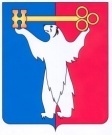 АДМИНИСТРАЦИЯ ГОРОДА НОРИЛЬСКАКРАСНОЯРСКОГО КРАЯРАСПОРЯЖЕНИЕ26.03.2019	г. Норильск	     № 1654Об утверждении положения об общественной комиссии по развитию городской среды1. Создать общественную комиссию по развитию городской среды.2.  Утвердить представительный состав общественной комиссии по развитию городской среды (прилагается).3. Утвердить Положение об общественной комиссии по развитию городской среды (прилагается).4. Признать утратившим силу распоряжение Администрации города Норильска от 20.11.2018 № 6212 «О создании общественной комиссии по развитию городской среды и утверждении состава и порядка ее формирования».5. Опубликовать настоящее Распоряжение в газете «Заполярная правда» и разместить его на официальном сайте муниципального образования город Норильск.6. Настоящее распоряжение вступает в силу после его официального опубликования в газете «Заполярная правда».Глава города Норильска							          Р.В. АхметчинУтвержденРаспоряжениемАдминистрации города Норильскаот «___»___________ 2019 г. № _____ПРЕДСТАВИТЕЛЬНЫЙ СОСТАВОБЩЕСТВЕННОЙ КОМИССИИ ПО РАЗВИТИЮ ГОРОДСКОЙ СРЕДЫУтвержденРаспоряжениемАдминистрации города Норильскаот «___»___________ 2019 г. № _____ПОЛОЖЕНИЕ ОБ ОБЩЕСТВЕННОЙ КОМИССИИПО РАЗВИТИЮ ГОРОДСКОЙ СРЕДЫ1. ОБЩИЕ ПОЛОЖЕНИЯ1. Настоящее Положение определяет общий порядок организации и деятельности, основные задачи и права общественной комиссии по развитию городской среды (далее – Комиссия).2. Комиссия создана в целях выработки эффективных решений, учитывающих мнения общественности, по вопросам повышения уровня благоустройства дворовых территорий многоквартирных домов, общественных территорий муниципального образования город Норильск, мест массового отдыха населения (площадей, набережных, улиц, пешеходных зон, скверов, парков, иных территорий) (далее – общественные территории) и включения их в муниципальную программу формирования современной городской среды на 2018-2022 годы (далее - муниципальная программа), а также контроля за ходом её реализации.2. ОСНОВНЫЕ ЗАДАЧИ И ФУНКЦИИ КОМИССИИ2.1. Задачами Комиссии являются:- организация и проведение общественного обсуждения проекта муниципальной программы (внесение изменений в муниципальную программу);- организация голосования по отбору общественных территорий муниципального образования город Норильск и подведение итогов такого голосования;- обеспечение учета предложений заинтересованных лиц о включении дворовой территории, общественной территории в муниципальную программу;- проведение комиссионной оценки предложений заинтересованных лиц проведения работ по благоустройству дворовых территорий многоквартирных домов, включенных в муниципальную программу;- проведение комиссионной оценки предложений жителей муниципального образования город Норильск по благоустройству общественной (ых) территории (ий), включенной (ых) в муниципальную программу;- обеспечение синхронизации выполнения работ в рамках муниципальной программы с реализуемыми в муниципальном образовании федеральными, региональными и муниципальными программами (планами) строительства (реконструкции, ремонта) объектов недвижимого имущества, программ по ремонту и модернизации инженерных сетей и иных объектов, расположенных на соответствующей территории;- осуществление контроля за реализацией муниципальной программы после ее утверждения в установленном порядке.2.2. Комиссия в целях реализации возложенной задачи осуществляет следующие функции:- формирование и рассмотрение предложений об утверждении и (или) внесении изменений по итогам общественного обсуждения проекта муниципальной программы;- подведение итогов общественного обсуждения проекта муниципальной программы (внесение изменений в муниципальную программу);- формирование адресного перечня многоквартирных домов, дворовые территории которых были отобраны в целях финансирования работ по благоустройству (далее – адресный перечень многоквартирных домов);- формирование перечня общественных территорий муниципального образования город Норильск в целях финансирования работ по благоустройству;- направление заинтересованным лицам способом, позволяющим подтвердить их получение, уведомлений о включении дворовой территории в адресный перечень многоквартирных домов или об отказе во включении дворовой территории в адресный перечень многоквартирных домов с указанием причин отказа;- обсуждение дизайн-проектов благоустройства каждой дворовой территории, а также дизайн-проектов благоустройства общественной территории муниципального образования город Норильск, в которые включается текстовое и визуальное описание предлагаемого проекта, в том числе его концепция и перечень (в том числе визуализированный) элементов благоустройства;- утверждение дизайн-проектов благоустройства дворовых территорий, а также дизайн-проектов благоустройства общественной территории муниципального образования город Норильск, с учетом результатов общественных обсуждений;- проведение рейтингового голосования по выбору общественных территорий муниципального образования город Норильск;- принятие решения о перечне общественных территорий муниципального образования город Норильск, предлагаемых для голосования;- рассмотрение вопроса об исключении из адресного перечня дворовых и общественных территорий муниципального образования город Норильск, территорий, расположенных вблизи многоквартирных домов, физический износ основных конструктивных элементов которых превышает 70 процентов;- рассмотрение вопроса об исключении из адресного перечня дворовых и общественных территорий муниципального образования город Норильск, территорий, расположенных вблизи многоквартирных домов, расположенных на земельных участках, планируемых к изъятию для государственных или муниципальных нужд;- исключение из адресного перечня дворовых территорий, подлежащих благоустройству, дворовых территорий, собственники помещений многоквартирных домов которых приняли решение об отказе от благоустройства дворовой территории в рамках реализации муниципальной программы или не приняли решения о благоустройстве дворовой территории в сроки, установленные муниципальной программой;- обеспечение изготовления бюллетеней с перечнем общественных территорий муниципального образования город Норильск;- осуществление непосредственной подготовки к проведению голосования на территории муниципального образования город Норильск;- ведение разъяснительной и информационной работы по подготовке к проведению голосования на территории муниципального образования город Норильск, в том числе информирование населения такой территории об адресах пунктов голосования;- обеспечение подготовки помещения пунктов голосования, в том числе оборудование его урнами для голосования, размещения информационных плакатов;- проведение подсчета голосов, установление результатов голосования, составление итогового протокола общественной Комиссии по развитию городской среды об итогах рейтингового голосования по выбору общественной территории муниципального образования город Норильск Красноярского края, подлежащей благоустройству в первоочередном порядке (далее – итоговый протокол общественной Комиссии);- обеспечение хранения документации, связанной с проведением голосования;- опечатывание урн для голосования печатью органа местного самоуправления муниципального образования город Норильск Красноярского края;- обсуждение и согласование отчетов о реализации муниципальной программы;- осуществление иных функций во исполнение возложенных на Комиссию задач.- в случае возникновения экономии при осуществлении закупок товаров, работ, а также по итогам выполнения работ по реализации проекта по благоустройству дворовых территорий средства экономии могут быть направлены на выполнение работ по дворовым территориям, по которым сложилась данная экономия, а в случае отсутствия потребности в использовании средств экономии по таким дворовым территориям, направлены на выполнение работ по благоустройству иных дворовых территорий. - в случае возникновения экономии при осуществлении закупок товаров, работ, а также по итогам выполнения работ по результатам реализации проекта по благоустройству общественных территорий муниципальных образований - получателей субсидии, средства экономии могут быть направлены на выполнение иных работ по благоустройству выбранных общественных территорий.2.3. Решения комиссии размещаются на официальном сайте муниципального образования город Норильск в течение 3 рабочих дней с момента его подписания, если меньший срок для размещения решения комиссии не установлен иными муниципальными правовыми актами.3. СОСТАВ КОМИССИИ3.1. Деятельность Комиссии осуществляется на принципах коллегиального рассмотрения вопросов и принятия в пределах своей компетенции согласованных решений.3.2. Представительный состав Комиссии утверждается распоряжением Администрации города Норильска.3.3. На время отсутствия входящего в состав Комиссии должностного лица (временная нетрудоспособность, командировка, отпуск и т.п.) в работе Комиссии принимает участие лицо, назначенное на исполнение обязанностей по должности в установленном порядке.3.4. Комиссия состоит из председателя, заместителя председателя, секретаря и членов комиссии.3.5. В состав Комиссии входят представители Администрации города Норильска, депутат Законодательного Собрания Красноярского края (по согласованию), депутаты Норильского городского Совета , а также представители политических партий и движений, общественных организаций и иных лиц. При этом представителей общественности в составе Комиссии не может быть менее 50% от состава.3.6. Председатель Комиссии:- руководит деятельностью Комиссии;- планирует работу Комиссии;- ведет заседания Комиссии и подписывает протоколы заседания;- обеспечивает и контролирует выполнение решений Комиссии.3.7. Секретарь Комиссии обеспечивает организационно-техническую деятельность Комиссии:- формирует повестку дня заседания Комиссии;- ведет протоколы заседаний;- обеспечивает подготовку материалов для заседаний Комиссии и организацию заседаний Комиссии;- направляет членам Комиссии материалы, рассматриваемые на Комиссии;Секретарь не является членом Комиссии и не обладает правом совещательного голоса.4. ОРГАНИЗАЦИЯ РАБОТЫ КОМИССИИ4.1. Организационной формой работы Комиссии является заседание.4.2. Перечень вопросов, выносимых на рассмотрение Комиссии,  не позднее чем за два рабочих дня до дня проведения заседания Комиссии, направляется членам Комиссии посредством электронной почты, факсимильной связи.4.3. Заседания Комиссии проводятся по мере необходимости, но не реже одного раза в три месяца в здании Управления городского хозяйства Администрации города Норильска,   расположенном   по  адресу:   город  Норильск,  район   Центральный, ул. Севастопольская, д. 7.4.4. Заседания Комиссии считаются правомерными, если на них присутствует более 50 процентов от числа всех членов Комиссии (здесь и далее по тексту – в том числе председателя Комиссии). Не допускается проведение заседания Комиссии в случае, если на заседании Комиссии отсутствует необходимый кворум.4.5. Решение Комиссии принимается простым большинством голосов членов Комиссии, как присутствующих на заседании, так и отсутствующих, но выразивших свое мнение в письменной форме.В случае равенства голосов решающим является голос председателя Комиссии.4.6. В случае если по аргументированному мнению члена Комиссии (в том числе председателя Комиссии) рассматриваемый на заседании Комиссии вопрос требует дополнительной проработки и (или) законность принимаемого решения вызывает сомнение, то принятие решения по указанному вопросу откладывается на следующее заседание Комиссии.4.7. Решение членов Комиссии оформляется протоколом и подписывается председателем и секретарем Комиссии.Протокол заседания должен отражать мнение всех присутствующих на заседании членов Комиссии по каждому обсуждаемому вопросу, а также итоговое решение Комиссии.Письменное мнение членов Комиссии, не присутствовавших на заседании, является неотъемлемым приложением протокола.Протокол составляется в 3 экземплярах, один из которых остается в Комиссии, другой передается в Управление жилищно-коммунального хозяйства и в Управление городского хозяйства Администрации города Норильска.4.8. Не допускается принятие Комиссией решения в случае несоответствия решения и (или) процедуры его принятия требованиям законодательства, иным нормативным правовым актом.В случае принятия Комиссией такого решения, указанное решение подлежит отмене на ближайшем заседании Комиссии.4.9. Член Комиссии, голосовавший на заседании Комиссии против принятого решения по мотивам несоответствия данного решения и (или) процедуры его принятия требованиям законодательства, иным нормативным правовым актом, обязан обжаловать данное решение Комиссии Главе города Норильска в течении двух рабочих дней.В целях обеспечения реализации Правил предоставления и распределения субсидий из федерального бюджета бюджетам субъектов Российской Федерации на поддержку государственных программ субъектов Российской Федерации и муниципальных программ формирования современной городской среды, утвержденных Постановлением Правительства Российской Федерации от 10.02.2017 № 169, в соответствии с Постановлением Правительства Красноярского края от 29.01.2019 № 35-П «Об утверждении порядка проведения рейтингового голосования по выбору общественных территорий муниципальных образований Красноярского края, подлежащих благоустройству», а также урегулирования отдельных вопросов деятельности общественной комиссии по городской среды:ЖигулинНиколай Александровичзаместитель Главы города Норильска по городскому хозяйству, председатель комиссииКупреенкоКонстантин Васильевичначальник Управления городского хозяйства Администрации города Норильска, заместитель председателя комиссииЧиричМарина Александровнаглавный специалист отдела экологии Управления городского хозяйства Администрации города Норильска, секретарь комиссииЧлены комиссии:СвиридовДмитрий Викторовичдепутат, председатель Законодательного Собрания Красноярского края(по согласованию)КарасевДмитрий Владимировичпредседатель постоянной комиссии Норильского городского Совета депутатов по городскому хозяйству (по согласованию)ЯшинНиколай Николаевичдепутат Норильского городского Совета депутатов (по согласованию)ХаджиНаталья Маметовнаруководитель исполкома Норильского местного отделения Всероссийской политической партии «ЕДИНАЯ РОССИЯ»ФедосеевДмитрий Сергеевичпредставитель Общероссийского народного фронта (по согласованию)ВолгинМихаил Юрьевичпредседатель Норильской общественной организации «Союз архитекторов России»БуньковВиталий Викторовиччлен Всероссийской политической партии «ЕДИНАЯ РОССИЯКутимскийАлександр Александровичспециалист РГГ ПАО ГМК «Норильский никель» Центр диагностики «ЛНК», (по согласованию)РыбинВиктор Сергеевичначальник Бюро Мониторинга и ГСМ ООО «Нортранс-Норильск», (по согласованию)ЮлдашевОлимАбдухамитжановичмастер строительно-монтажных работ ООО «Промышленная строительно-монтажная компания»,(по согласованию)КанавинСергей Викторовичпредставитель общественности(по согласованию)КичигинСергей Вячеславовичпредставитель общественности(по согласованию)МакаровВиталий Леонидовичпредставитель общественности(по согласованию)НовоселоваКристина Сергеевнапредставитель общественности(по согласованию)ПоповМихаил Ефимовичпредставитель общественности(по согласованию)